Муниципальный округ Тазовский район Ямало-Ненецкого автономного округаМУНИЦИПАЛЬНОЕ БЮДЖЕТНОЕ ОБРАЗОВАТЕЛЬНОЕ УЧРЕЖДЕНИЕ ДОПОЛНИТЕЛЬНОГО ОБРАЗОВАНИЯ«Тазовский районный Дом творчества»ул. Калинина, д. 2, п. Тазовский, Ямало-Ненецкий автономный округ, 629350Тел./факс (34940) 2-05-58, trdt@tazovsky.yanao.ruАдаптированная дополнительная общеразвивающая общеобразовательная программа для детей с ОВЗ и инвалидностью  «Арт дети 2.0»с применением дистанционных образовательных технологийНаправленность программы: социально-гуманитарная                              Возраст обучающихся: 7- 17 лет                                                           Срок реализации: 1 год                                                            Форма обучения: очная, дистанционное обучение                                             Автор-составитель:                                                                           Дмитриева Наталья Владимировна,                                                                            педагог дополнительного образования                                                                    МБОУ ДО «Тазовский районный                                        Дом творчества»п. Тазовский, 2023 годКомплекс основных характеристик программыПОЯСНИТЕЛЬНАЯ ЗАПИСКАДетство ˗ важнейший период формирования жизненного ресурса ребенка, этап становления его социальности, освоения общественных отношений, обогащения мировосприятия и развития личностных качеств.Особенно значим этот период жизни для детей с ограниченными возможностями здоровья, поскольку такие дети часто отстают от сверстников в обучении, им трудно дается усвоение материала, появляются значительные сложности в общении не только с ровесниками, но и с взрослыми. Общими для всех обучающихся с ограниченными возможностями здоровья являются в разной степени выраженные недостатки в формировании высших психических функций, нарушение умственного развития, замедленный темп либо неравномерное становление познавательной деятельности, трудности произвольной саморегуляции. Достаточно часто у обучающихся отмечаются нарушения речевой функции и мелкой моторики рук, зрительного восприятия, пространственной ориентировки и эмоционально-личностной сферы. Современные требования общества к развитию личности детей с ограниченными возможностями здоровья диктуют необходимость более полно реализовать идею индивидуализации обучения. Этому способствует дополнительное образование как система информального образования, позволяющая создавать условия для оказания комплексной дифференцированной помощи посредством индивидуализации процесса воспитания и обучения. В настоящее время одним из направлений педагогики является развитие творческой личности. Данная программа раскрывает творческие способности ребенка с ограниченными возможностями здоровья, развивает художественный вкус, фантазию, трудолюбие. Программа разработана в соответствии с Концепцией развития дополнительного образования детей до 2030 года, утверждённой распоряжением Правительства Российской Федерации от 31 марта 2022 года № 678-р.   Адаптированная дополнительная общеразвивающая общеобразовательная программа для детей с ОВЗ и инвалидностью «Арт дети» имеет социально-гуманитарную направленность.Актуальность программы обусловлена тем, что по данным ООН, в мире насчитывается примерно 450 миллионов людей с нарушениями психического и физического развития. Это составляет 1/10 числа жителей нашей планеты.Данные Всемирной организации здравоохранения (ВОЗ) свидетельствуют, что число таких жителей в мире достигает 13% (3% детей рождаются с недостатками интеллекта и 10% детей с другими психическими и физическими недостатками) всего в мире около 200 миллионов детей с ограниченными возможностями.Более того, в нашей стране, как и во всем мире, наблюдается тенденция роста числа детей с ограниченными возможностями. В России рождаемость таких детей за последнее десятилетие увеличилась в два раза. Ежегодно в стране рождается около 30 тысяч детей с врожденными наследственными заболеваниями, среди них 70-75% являются инвалидами или детьми с ограниченными возможностями.Исследованием методов социальной терапии для детей с ограниченными возможностями занимались А.И.Копытин, Б.Д.Карвасарский, Е.Е.Свистуновская, Л.Д. Лебедева и другие. Ученые сделали вывод, что арт-терапия – это специализированная форма психотерапии, основанная на искусстве, в первую очередь изобразительной и творческой деятельности. Выражение себя через искусство является безболезненным способом выражения чувств.Таким образом, творческая реабилитация – это целый комплекс мероприятий, направленных на раскрытие творческого потенциала ребенка, на повышение уровня духовного и интеллектуального развития, на укрепление здоровья ребенка с ОВЗ. Творческая деятельность способствует тому, чтобы ребенок овладел необходимыми умениями и навыками по самообслуживанию, а также выработке у ребенка психологической уверенности в собственной полноценности и социальной значимости. Особое значение приобретает проблема творчества, когда развитие способностей детей, реабилитация, выступает своеобразной гарантией социализации личности ребенка в обществе. Ребенок с творческими способностями - активный, пытливый. Он способен видеть необычное, прекрасное там, где другие это не видят; он способен принимать свои, ни от кого независящие, самостоятельные решения, у него свой взгляд на красоту и он способен создать нечто новое, оригинальное. Данную программу отличает концентрическое построение с траекторией развития по принципу логарифмической спирали. Внутри концентра и между ними предполагается путь от простого к сложному. При таком построении программы появляется возможность введения индивидуальных образовательных маршрутов, что актуально в условиях неравномерного развития обучающихся. Арт-терапия имеет преимущества перед другими программами, потому что она не имеет ограничений в использовании (любой ребенок не зависимо от возраста, художественных способностей), вызывает положительные эмоции, помогает преодолеть апатию и сблизиться с окружающими. Арт-терапия служит способом освобождения от сильных переживаний, средством развития внимания к чувствам, усиления ощущения собственной личностной ценности, стимулирует самопознание и самовыражение, мобилизует творческий потенциал и внутренние механизмы самоизменения.Программа «Арт дети 2.0» разработана для  детей с ОВЗ и детей-инвалидов, раннее освоивших программу «Арт дети» стартового уровня в возрасте от 7 до 17 лет с разноуровневыми навыками в творческой, познавательной, умственной и физической деятельностях, а также для их родителей. Адаптированная программа предназначена для детей слабовидящих; с заболеваниями эндокринной, сердечнососудистой систем; с задержкой психического развития  (ЗПР) и умственной отсталостью, с задержкой речи; с нарушениями опорно-двигательного аппарата (ОПДА) и мелкой моторики рук.  Срок освоения программы: 1 год.Объем программы: 144 часа в год.Форма обучения: очная, с применением дистанционных образовательных технологий.Очная форма обучения предполагает освоение АДООП при непосредственном посещении учреждения с использованием традиционных форм организации образовательной деятельности: аудиторные практические и теоретические занятия в специально-оборудованном кабинете. Для продолжения образовательного процесса в условиях введения в образовательных организациях режима карантина, невозможности посещения занятий по причине погодных явлений или выезда обучающихся на различные мероприятия, прохождения длительного лечения предусматривает обучение с применением дистанционных образовательных технологий. Использование технологий дистанционного обучения повышает доступность дополнительного образования, позволяет более широко и полно удовлетворять образовательные запросы обучающихся и их родителей, законных представителей. Модель, при которой происходит частичное использование дистанционных образовательных технологий, реализует образовательную программу, при которой очные занятия чередуется с дистанционными.Теоретические часы – очно или дистанционно, практические – очно или дистанционно (при наличии необходимого оборудования у обучающегося).Уровень программы: Базовый. Базовый уровень предполагает использование и реализацию таких форм организации материала, которые допускают освоение специализированных знаний и языка, гарантированно обеспечивают трансляцию общей и целостной картины в рамках содержательно-тематического направления программы. Реализация базового уровня предполагает один год обучения в количестве до 144 часов. Данная программа используется как вторая ступень - переход от стартовой к базовой общеразвивающей программе обучения.Особенности организации образовательного процесса.  АДООП модульная, с использованием дистанционных технологий или электронного обучения. Модульные программы – программы, построенные на модульном принципе представления содержания и построения учебных планов, включающие в себя относительно самостоятельные дидактические единицы–модули, позволяющие увеличить ее гибкость, вариативность, формирующие определенную компетенцию или группу компетенций в ходе освоения. Образовательная программа делится на отдельные модули, в основе которых заложены различные направления арт-терапии: сказкотерапия;куклотерапия;игротерапия;изотерапия;песочная терапия;библиотерапия;имаготерапия (работа с театральными образами);танцевально-двигательная терапия; музыкотерапия; анимационная терапия.Режим занятий.Продолжительность одного академического часа – 35 минут. Перерыв между учебными занятиями – 10 минут.Общее количество часов в неделю – 4 часа.Занятия проводятся 2 раза в неделю по 2 часа. Цель и задачи программыЦель программы: создание комфортной среды для развития творческих способностей детей с ограниченными возможностями здоровья и оказание психолого-педагогической помощи данной категории обучающихся. Цель арт-терапии не создать объект искусства, а работать с собственным «Я», с внутренним миром человека. Задачи:Личностные:Сформировать эмоционально-ценностное отношение (к семье, Родине, природе, людям); осознанность своей этнической принадлежности, знание культуры своего народа, своего края, основ культурного наследия народов России и человечества; художественный вкус и способность к эстетической оценке произведений искусства, нравственной оценке своих и чужих поступков, явлений окружающей жизни.Развить способности к познанию мира, умение применять полученные знания в собственной творческой деятельности. Сформировать навыки использования различных материалов для работы в разных техниках; стремление использовать умения для создания красивых вещей или их украшения.Способствовать формированию у обучающегося определенного уровня знаний и умений в соответствии с его физиологическими и психологическими особенностями.Метапредметные:Развить умения видеть и воспринимать проявления культуры в окружающей жизни;Сформировать желание учувствовать в творческом процессе; Сформировать мотивации и умения организовывать самостоятельную деятельность, выбирать средства для реализации творческого замысла;Сформировать способности оценивать результаты самостоятельной творческой деятельности.Предметные:Сформировать умение различать и передавать в творческой деятельности характер, эмоциональное состояние и свое отношение к природе, человеку, обществу; осознание общечеловеческих ценностей и отражение их в собственной деятельности; проявление устойчивого интереса к традициям своего народа и других народов.Учебно-тематический планСодержание программыИзучив множество технологий и приемов работы, я пришла к решению использовать в работе с детьми с ОВЗ и детьми-инвалидами направления арт-терапии, которые обладают целым рядом уникальных возможностей для распознавания, развития общих и творческих способностей детей и обогащения их внутреннего мира. Разработанная программа имеет широкий спектр применения. Она предназначена для педагогов, работающих с особенными детьми, а также может быть использована родителями для самостоятельных занятий дома. Содержание данной программы направлено на комфортное преодоление коммуникативных и психологических барьеров, создание благоприятных условий для развития способностей к саморегуляции обучающихся. Программа обеспечивает эффективное эмоциональное реагирование, придает социально приемлемые, допустимые формы. Облегчает процесс коммуникации для замкнутых, стеснительных или слабоориентированных на общение детей с ограниченными возможностями. Оказывает дополнительное влияние на осознание ребенком своих чувств, переживаний и эмоциональных состояний, создает предпосылки для регуляции эмоциональных состояний и реакций. Существенно повышает личностную ценность, содействует формированию позитивной «Я-концепции» и повышению уверенности в себе за счет социального признания ценности продукта, созданного ребенком. Также на каждом из занятий предполагается включение сразу  нескольких сенсорных систем — зрения, слуха, осязания, обоняния и вкуса. Использование техник арт-терапии позволяет повышать  энергетику ребенка, активизируя его жизненный ритм. Вводное занятие (2 ч.)Теория. Знакомство с инструкцией по технике безопасности и охране труда для обучающихся по программе «Арт-дети» (Приложение 11)Практика. Беседа, входной контроль.Изотерапия (34 ч.)Теория. Расширенное изучение направлений изотерапии (нейрографика, нетрадиционные техники рисования, рисование на различных поверхностях, лепка, работа с соленым тестом и брусовым материалом)Практика. Рисование с помощью ватных палочек, дисков, зубной щетки, салфеток, трафаретов, штампов, пробок и других материалов. Лепка с использованием различных материалов. Сказкотерапия (20 ч.)Теория. Расширенное изучение сказкотерапии и ее видов. Практика. Проигрывание жизненной ситуации обучающегося посредством героя сказки. Проработка негативного жизненного опыта ребенка и преобразование его в положительный.Игротерапия (36 ч.)Теория. Расширенное изучение игровой терапии. Ознакомление с ее видами и способами осуществления.Практика. Реализация игрового процесса. Конструирование, сюжетно-ролевые, народные, настольные, подвижные, коллективные, соревновательные, раскрепощающие, освобождающие, режиссерские, психотехнические игры, игры подражания. Куклотерапия (8  ч.)Теория. Расширенное изучение различных видов кукол (ростовые, бумажные, тканевые, марионетки, традиционные, слепленные из пластилина и другие).Практика. Разыгрывание сценок, развитие фантазии, речи, мелкой моторики рук, избавление от напряженности, вхождение в процесс коммуникации и социализации.Музыкотерапия (6 ч.)Теория. Расширенное изучение различных музыкальных жанров, их особенностей и отличий.Практика. Прослушивание различных музыкальных композиций, выявление музыкальных предпочтений обучающихся. Изучение влияния классической и природной музыки.Песочная терапия (6 ч.)Теория. Расширенное изучение песочной терапии. Инструктаж при работе с песком.Практика. Работа с песком. Расслабление, познание собственного «Я», развитие воображения, фантазии,  внимания и мелкой моторики рук. Библиотерапия (6 ч.)Теория. Знакомство с библиотерапией. Практика. 	Литературные встречи с элементами игры. Литературные викторины. Литературные вечера.  Анимационная терапия (6 ч.)Теория. Расширенное изучение мира кино и анимации.Практика. Просмотр кино/мультфильмов. Развитие эмоциональной сферы, формирование умения узнавать и выражать эмоции и чувства. Имаготерапия (10 ч.)Теория. Знакомство с имаготерапией (работа с театральными образами).Практика. Игры-драматизации. Игры-инсценировки. Разыгрывание спектаклей, распределение ролей, изготовление атрибутов и костюмов героев. Расширение представлений об окружающем мире и обогащение словаря. Релаксация, расслабление, «чувствование» своих состояний. Раскрепощение, «раскрытие» своего внутреннего мира Танцевально-двигательная терапия (10 ч.)Теория. Знакомство с танцевально-двигательной терапией. Практика. Совершенствование движений и сенсомоторного развития. Расширение представлений об окружающем мире и обогащение словаря. Релаксация, расслабление, «чувствование» своих состояний. Раскрепощение, «раскрытие» своего внутреннего мира. Итоговое занятие (4 ч.)Теория. Награждение. Планы на следующий год. Пожелания.Практика. Творческая работа «Этот мир» (за 1 полугодие). Творческая работа «Полет фантазии» (за 2 полугодие).В течение учебного года могут быть внесены дополнительные темы, изменено количество часов по темам. На каждом занятии - разминка для кисти рук.Планируемые результатыОжидаемый результат по окончании первого года обучения обучающихся:позитивные изменения в психологическом состоянии детей;развитие моторных способностей детей через овладение ручными многообразными операциями, влияющими на их психофизиологические функции;снижение эмоциональной тревожности;повышение самооценки;развитие коммуникативных навыков;развитие самосознания;закрепление положительных поведенческих реакций.положительная динамика эмоционально-личностного развития детей с ОВЗ.Метапредметные образовательные результатыРегулятивные: определять и формулировать цель деятельности; самостоятельно обнаруживать и формулировать проблему; выбирать из предложенных и искать самостоятельные средства достижения цели; выдвигать версии решения проблемы, осознавать конечный результат; планировать свою индивидуальную образовательную траекторию.Познавательные:Извлекать информацию, ориентироваться в своей системе знаний:делать предварительный отбор источников информации, добывать информацию; сопоставлять и отбирать информацию, полученную из разных источников. Перерабатывать информацию для получения необходимого результата, в т.ч. для создания нового продукта: анализировать, сравнивать, классифицировать и обобщать понятия; самостоятельно выбирать основания и критерии для указанных логических операций; создавать модели с выделением существенных характеристик объекта.Преобразовывать информацию из одного вида в другой и выбирать наиболее удобную для себя форму: понимать позицию другого, различать его мнение, аргументы, факты, гипотезы, теории; преобразовывать информацию из одного вида в другой. Формировать ИКТ-компетенции:уметь определять возможные источники сведений, производить поиск информации; самому создавать источники информации разного типа и для разных аудиторий; уметь использовать компьютерные и коммуникационные технологии как инструмент достижения целей.Коммуникативные (пример):Доносить свою позицию до других, владея приемами монологической и диалогической речи: отстаивать свою точку зрения, приводить аргументы, подтверждая их фактами; уметь выдвигать контраргументы, перефразировать свою мысль; корректно убеждать других в правоте своей позиции (точки зрения). Понять другие позиции (взгляды, интересы): учиться критично относиться к своему мнению, с достоинством признавать ошибочность своего мнения и корректировать его; понимая позицию другого, различать в его речи: мнение, доказательства факты и т.п.; понимать систему взглядов и интересов человека. Договариваться с людьми, согласовывать с ними свои интересы и взгляды, для того чтобы сделать что сообща:самостоятельно организовать учебное взаимодействие в группе (определять общие цели, распределять роли, договариваться друг с другом и т.д.); предвидеть (прогнозировать) последствия коллективных решений; понимать в чем состоит суть общения: использовать различные виды общения, уметь ориентироваться в ситуации общения, определять коммуникативные намерения партнера; уметь взглянуть на ситуацию с иной позиции и договариваться с людьми других позиций;толерантно строить отношения с людьми других позиций и интересов, находить компромиссы.Личностные образовательные результаты:формирование основ российской гражданской идентичности, чувства гордости за свою Родину, российский народ и историю России, осознание своей этнической и национальной принадлежности; формирование ценностей многонационального российского общества; становление гуманистических и демократических ценностных ориентаций;формирование целостного, социально ориентированного взгляда на мир в его органичном единстве и разнообразии природы, народов, культур и религий;формирование уважительного отношения к иному мнению, истории и культуре других народов;овладение начальными навыками адаптации в динамично изменяющемся и развивающемся мире;принятие и освоение социальной роли обучающегося, развитие мотивов учебной деятельности и формирование личностного смысла учения;развитие самостоятельности и личной ответственности за свои поступки, в том числе в информационной деятельности, на основе представлений о нравственных нормах, социальной справедливости и свободе;формирование эстетических потребностей, ценностей и чувств;развитие этических чувств, доброжелательности и эмоционально-нравственной отзывчивости, понимания и сопереживания чувствам других людей;развитие навыков сотрудничества со взрослыми и сверстниками в разных социальных ситуациях, умения не создавать конфликтов и находить выходы из спорных ситуаций;формирование установки на безопасный, здоровый образ жизни, наличие мотивации к творческому труду, работе на результат, бережному отношению к материальным и духовным ценностям.Комплекс организационно-педагогических условий Календарный учебный графикУсловия реализации программыМатериально-техническое обеспечение: компьютер, проектор, принтер;наушники, микрофон, камера;рабочие место педагога (стол, стул);рабочее место обучающегося (стол, стул);место для хранения дидактических пособий и учебных материалов;место для хранения работ обучающихся;бумага (бумага А4, ватман, альбом, картон, салфетки, гофрированная бумага, бумага белая и цветная);краски (гуашь, акварель);карандаш, ластик, цветные карандаши, ручки, ножницы, нитки, ткани;камни, ракушки, природные материалы;губки, кисти, зубные щетки, расчески;ватные палочки и диски;воздушный пластилин, соленое тесто, кинетический песок;настольные игры, конструктор, куклы, пальчиковый кукольный театр, мячи, воздушные шары;книги;театральные костюмы;чайная посуда;реквизиты для национальных игр.Информационное обеспечение: фото, аудио, видео, презентации, открытые интернет-источники.Кадровое обеспечение: реализацию программы осуществляет педагог-психолог и педагог дополнительного образования, имеющий профессиональное образования по специальности и направлению подготовки, соответствующей направленности и постоянно повышающий уровень своей компетенции.Формы аттестацииВедущими формами промежуточного и итогового контроля являются: творческая работа, игры, тестирования, викторины, конкурсы, выставки (институциональные, муниципальные, региональные, конкурсы для детей с ОВЗ и детей-инвалидов).Особое внимание уделяется познавательной активности, их мотивации к самостоятельной работе.Данная программа предназначена для детей, успешно освоивших стартовый уровень программы «Арт дети» и направлена на углубленное развитие творческого потенциала ребенка, на достижение ребенком прогнозируемого уровня образованности и воспитанности.Оценочные материалыИспользуются следующие методы отслеживания результативности успешности овладения обучающимися содержанием программы:Педагогическое наблюдение;Педагогический анализ результатов анкетирования, тестирования, опросов, выполнения учащимися творческих заданий, участия воспитанников в мероприятиях (концертах, викторинах, соревнованиях, спектаклях, конкурсах), активности обучающихся на занятиях и т.п.;Мониторинг: для отслеживания результативности можно использовать дневники достижений воспитанников, дневники педагогических наблюдений, портфолио учащихся и т.д. Методические материалыМетоды обучения: словесный, игровой, наглядный, практический, объяснительно-иллюстративный, репродуктивный, частично-поисковый.Формы организации образовательного процесса: индивидуальная, индивидуально-групповая и групповая.Формы организации учебного занятия: беседа, выставка, конкурс, акция, игра, концерт, мастер-класс, открытое занятие, практическое занятие.В ходе реализации АДООП применяются следующие педагогические технологии: технология индивидуализации обучения, технология группового обучения, технология коллективного взаимообучения, технология проблемного обучения, технология дистанционного обучения, технология исследовательской деятельности, технология игровой деятельности, технология коллективной творческой деятельности, здоровьесберегающая технология (Приложение 8-10).Алгоритм учебного занятия.1 этап - организационный.Задача: подготовка детей к работе на занятии.Содержание этапа: организация начала занятия, создание психологического настроя на учебную деятельность и активизация внимания.2 этan - проверочный. Задача: установление правильности и осознанности выполнения домашнего задания (если было), выявление пробелов и их коррекция.Содержание этапа: проверка домашнего задания (творческого, практического) проверка усвоения знаний предыдущего занятия.3 этап - подготовительный (подготовка к восприятию нового содержания).Задача: мотивация и принятие детьми цели учебно-познавательной деятельности. Содержание этапа: сообщение темы, цели учебного занятия и мотивация учебной деятельности детей (познавательная задача, проблемное задание детям).4 этап - основной. В качестве основного этапа могут выступать следующие виды деятельности:1. Усвоение новых знаний и способов действии. Задача: обеспечение восприятия, осмысления и первичного запоминания связей и отношений в объекте изучения. Целесообразно при усвоении новых знаний использовать задания и вопросы, которые активизируют познавательную деятельность детей.2. Первичная проверка понимания. Задача: установление правильности и осознанности усвоения нового учебного материала, выявление неверных представлений, их коррекция. Применяются пробные практические задания, которые сочетаются с объяснением соответствующих правил или обоснованием.3 Закрепление знаний и способов действий. Применяются тренировочные упражнения, задания, выполняемые детьми самостоятельно.4. Обобщение и систематизация знаний. Задача: формирование целостного представления знаний по теме. Распространенными способами работы являются беседа и практические задания.5 этап – контрольный.Задача: выявление качества и уровня овладения знаниями, их коррекция.Используются тестовые задания, виды устного и письменного опроса, вопросы и задания различного уровня сложности (репродуктивного, творческого, поисково-исследовательского).6 этап - итоговый.Задача: дать анализ и оценку успешности достижения цели и наметитьперспективу последующей работы.Содержание этапа: педагог сообщает ответы на следующие вопросы: как работали учащиеся на занятии, что нового узнали, какими умениями и навыками овладели.7 этап - рефлексивный.Задача: мобилизация детей на самооценку. Может оцениваться работоспособность, психологическое состояние, результативность работы, содержание и полезность учебной работы.8 этап: информационный. Информация о домашнем задании (если необходимо), инструктаж по его выполнению, определение перспективы следующих занятий.Задача: обеспечение понимания цели, содержания и способов выполнения домашнего задания, логики дальнейших занятий.Изложенные этапы могут по-разному комбинироваться, какие-либо из них могу не иметь места в зависимости от педагогических целей.Дидактические материалы: раскраски, шаблоны, камни, ракушки, природные материалы, игрушки, аудиофайлы «Звуки природы», «Голоса птиц», «Релакс», «Море», карточки с дидактическим материалом, видеоматериалы, тесты (Приложение 1-7).Список литературыЛитература для педагогов.Нормативные документы:- Федеральный закон «Об образовании в Российской Федерации» от 29.12.2012г. № 273-ФЗ;- Приказ Министерства просвещения РФ от 27 июля 2022 г. № 629 «Об утверждении Порядка организации и осуществления образовательной деятельности по дополнительным общеобразовательным программам»;- Приоритетный образовательный проект «Доступное дополнительное образование для детей», утвержденный на заседании президиума Совета при Президенте РФ по стратегическому развитию и национальным проектам от 30.11.2016 года;- Федеральный проект «Успех каждого ребенка» Национального проекта «Образование», утвержденный на заседании президиума Совета при Президенте РФ по стратегическому развитию и национальным проектам от 03.09.2018 года;- Методические рекомендации по созданию и функционированию мобильных технопарков «Кванториум», утвержденные распоряжением Министерства просвещения Российской Федерации от 01.03.2019 N P-25;- паспорт регионального проекта «Успех каждого ребенка», утвержденный протоколом от 12.12.2018 № 13 заседания Совета по управлению проектами при Губернаторе Ямало-Ненецкого автономного округа;- Концепция развития дополнительного образования детей до 2030 года, утверждённой распоряжением Правительства Российской Федерации от 31 марта 2022 года № 678-р;- Постановление Главного государственного санитарного врача РФ от 28 сентября 2020 г. № 28 "Об утверждении санитарных правил СП 2.4.3648-20 "Санитарно-эпидемиологические требования к организациям воспитания и обучения, отдыха и оздоровления детей и молодежи"";- Локальные нормативные акты и Устав муниципального бюджетного образовательного учреждения дополнительного образования «Тазовский районный Дом творчества», утвержденный постановлением Администрации Тазовского района от 25 июня 2021 года № 619-п.Литература, используемая при составлении программы: Алехина С.В., Ананьев И.В. Доступность образовательной среды в сфере дополнительного образования. // Информационно-методический портал по инклюзивному и специальному образованию. Электронный ресурс: http://edu-open.ru/Default.aspx?tabid=462 Битянова М.Р. «Практикум по психологическим играм с детьми и подростками». – Спб., Питер, 2006.Буйлова Л.Н. Технология разработки и оценки качества дополнительных общеобразовательных общеразвивающих программ: новое время — новые подходы. Методическое пособие. — М., 2015.Буйлова Л.Н., Кленова Н.В. Концепция развития дополнительного образования детей: от замысла до реализации. Методическое пособие.      - М., 2016.Васильева И. Набор психологических открыток  с притчами «Все грани гармонии». Издательство «Речь», 2012.Воспитание и обучение детей и подростков с тяжёлым и множественными нарушениями развития: программно-методические материалы / под ред. И.М. Бгажноковой. – М.: Гуманит. изд. центр ВЛАДОС, 2013.Драгунова Т.В. Возрастные и индивидуальные особенности подростков.   - М, Просвещение, 2002.Инклюзивное образование. Настольная книга педагога, работающего с детьми с ОВЗ: методическое пособие. – М.: Гуманит. изд. центр ВЛАДОС, 2014.Методические рекомендации по реализации адаптированных дополнительных общеобразовательных программ, способствующих социально-психологической реабилитации, профессиональному самоопределению детей с ограниченными возможностями здоровья, включая детей-инвалидов, с учетом их особых образовательных потребностей” от 29 марта 2016 г. № ВК-641/09 [Электронный ресурс] https://sudact.ru/law/pismo-minobrnauki-rossii-ot-29032016-n-vk-64109/metodicheskie-rekomendatsii-po-realizatsii-adaptirovannykh/Писарева Л.Ю. Система работы по развитию общих речевых навыков у детей 5-7 лет. – СПб.: ООО Изд-во «ДЕТСТВО_ ПРЕСС», 2016.Приказ Министерства просвещения РФ от 9 ноября 2018 г. № 196 «Об утверждении порядка организации и осуществления образовательной деятельности по дополнительным общеобразовательным программам».Театральная педагогика в начальной школе. Поурочные разработки: метод. пособие / А.В.Роготнева. – М.: Гуманит. изд. центр ВЛАДОС, 2015.Федеральный государственный образовательный стандарт начального общего образования обучающихся с ограниченными возможностями здоровья / М-во образования  и науки Рос. Федерации. – М.: Просвещение, 2017. Федеральный закон РФ «Об образовании в Российской Федерации» от 29.12.2012 г. № 273 в последней действующей в 2018 году редакции от 03 августа 2018 года, с изменениями и дополнениями, вступившими в силу.Шевченко М. Я рисую успех и здоровье. Арт-терапия для всех. Спб., Питер, 2007.Ped-kopilka.ru.ГлоссарийАДООП- адаптивная дополнительная общеразвивающая общеобразовательная программа.Акватерапия (Эбру)- здоровьесберегающая инновационная технология, основанная на технике рисования на воде красками, а затем переносе рисунка на бумагу или ткань.Анимационная терапия- это популярное направление реабилитции детей с ОВЗ, позволяющее задействовать творческие ресурсы ребенка и посредством мультипликации выразить свои чувства, переживания.Библиотерапия – метод, позволяющий справляться со стрессами, преодолевать ненастья, душевные кризисы, развивать волевые качестваДоматерапия- это метод арт-терапии, позволяющий приобрести ребенку навыки в ведении домашнего хозяйства и самообслуживания.Здоровьесберегающие технологии- предполагают совокупность педагогических, психологических и медицинских воздействий, направленных на защиту и обеспечение здоровья, формирование ценного отношения к своему здоровью.ЗПР- задержка психического развития, т.е. отставание отдельных психических функций ребенка от возрастных норм.Игротерапия- это форма психотерапии, которая использует игру в качестве основного способа общения, особенно с детьми и людьми, чьи речевые способности могут быть нарушены, для определения и преодоления психосоциальных проблем.Изотерапия- терапия изобразительным творчеством, в первую очередь рисованием.Имаготерапия – особый вид арт-терапии, основанный на переводе в наглядную сценическую плоскость образов литературного текстаИнформальное образование является общим термином для образования за пределами стандартной образовательной среды — индивидуальная познавательная деятельность, сопровождающая повседневную жизнь и не обязательно носящая целенаправленный характер; спонтанное образование, реализующееся за счёт собственной активности индивидов в окружающей его культурно-образовательной среде; общение, чтение, посещение учреждений культуры и др.Камнетеропия- доступный и эффективный способ психотерапевтического воздействия  на эмоциональную сферу человека. Игра с камешками помогает снизить тревожность. Дети становятся более коммуникабельными, охотнее идут на контакт со сверстниками и взрослыми.Куклотерапия- метод психологической помощи детям, подросткам и их семьям, заключающийся в работе их поведения посредством кукольного театра, разработанный детскими психологами И. Я. Медведевой и Т. Л. Шишовой.Музыкотерапия- психотерапевтический метод, использующий музыку в качестве лечебного средства.ОВЗ- ограниченные возможности здоровья, т.е. нарушения физического и (или) психического развития.ОПДА- Нарушения опорно-двигательного аппарата, в детском возрасте сопровождается соматическими и психофизиологическими нарушениями.Песочная терапия- это дополнение к другим видам терапии: визуализации, психодрамы, работы с телом и движением, гипноз и т.д. Сегодня метод песочной терапии используют в арт - терапии, гештальт - терапии, когнитивно-поведенческой и семейной терапии.Сказкотерапия- это направление практической психологии, метод, использующий сказку для решения задач в области воспитания, образования, профилактики психологических отклонений, психологической и психотерапевтической помощи и др.Танцевально-двигательная терапия (арт-терапия)- это психотерапевтическое применение танца и движения как процесса, способствующего интеграции эмоционального и физического состояния личности. Приложение 1 к АДООП «Арт дети 2.0»МЕТОДИКА ДИАГНОСТИКИ УЧЕБНОЙ МОТИВАЦИИ МЛАДШИХ ШКОЛЬНИКОВ Н.В. ЕЛФИМОВОЙ «ЛЕСЕНКА ПОБУЖДЕНИЙ»Цель: выявить относительную выраженность мотивов учения.Инструкция. Давай построим лесенку, которая будет называться «Зачем я учусь». Перед тобой разложены 8 карточек, на которых написано, зачем школьники учатся в школе. Разложи их перед собой. Внимательно прочитай, что написано на каждой карточке.Выбери карточку, где написано самое главное про то, зачем ты учишься. Это будет первая ступенька нашей лесенки. Из оставшихся семи карточек снова выбери ту, где написано самое главное про то, зачем ты учишься. Это будет вторая ступенька лесенки. Положи эту карточку ниже первой. Понятно, как строить лесенку? Продолжай строить ее самостоятельно.Мы закончили лесенку «Зачем я учусь». Проверь, правильно ли ты ее составил. На первой ступеньке написано самое главное про то, зачем ты учишься. На ступеньке ниже — то, что ты считаешь менее главным, и т.д. На нижней ступеньке лесенки написано то, что ты не считаешь главным в твоей учебе в школе.Здесь ученик в форме лесенки ранжирует 2 вида мотивов учения — социальные и познавательные.Познавательные мотивы:1) широкий познавательный — ориентация на овладение новыми знаниями;2) процессуальный — ориентация на процесс учения;3) результативный — ориентация на результат учения (оценку);4) учебно–познавательный — ориентация на усвоение способа получения знаний.Социальные мотивы:1) широкий социальный мотив — стремление приобрести знания, чтобы быть полезным обществу;2) «учительский мотив» — стремление заслужить похвалу и одобрение со стороны учителя;3) «родительский мотив» — стремление заслужить похвалу и одобрение родителей;4) «товарищеский мотив» — стремление заслужить уважение своих товарищей.Ученикам предъявляются на отдельных карточках следующие 8 утверждений, соответствующих вышеуказанным 4 познавательным и 4 социальным мотивам:Познавательные мотивы:1. Я учусь для того, чтобы все знать.2. Я учусь потому, что мне нравится процесс учения.3. Я учусь для того, чтобы получать хорошие оценки.4. Я учусь для того, чтобы научиться самому решать задачи.Социальные мотивы:1. Я учусь для того, чтобы быть полезным людям.2. Я учусь для того, чтобы учитель был доволен моими успехами.3. Я учусь для того, чтобы своими успехами радовать родителей.4. Я учусь для того, чтобы за мои успехи меня уважали товарищи.Результаты, полученные с помощью данной методики, свидетельствуют о соотношении социальных и познавательных мотивов учения школьника, которые определяются по тому, какие мотивы занимают первые четыре места в иерархии. В случае, если эти места занимают 2 социальных и 2 познавательных мотива, делается вывод об их гармоничном сочетании у школьника. Если эти места занимают 4 мотива одного типа, делается вывод о доминировании данного типа мотивов учения (например, социальных).Приложение 2 к АДООП «Арт дети 2.0»Методика «ЗАУЧИВАНИЯ ДЕСЯТИ СЛОВ».Цель. Используется для оценки состояния памяти, произвольного внимания.Описание методики.  Набор из десяти односложных или двусложных слов, не связанных по смыслу, составление которого не представляет большой трудности. Желательно иметь несколько таких наборов.Примеры для набора слов.Стол, вода, кот, лес, хлеб, брат, гриб, окно, мёд, дом.Дым, сон, шар, пух, звон, куст, час, лёд, ночь, пень.Испытуемому даётся инструкция:«Я сейчас прочту 10 слов. Слушайте внимательно. Когда я закончу читать, повторите слова, которые запомнили, в любом порядке».Экспериментатор читает слова медленно и чётко. В протоколе он отмечает крестиком или цифрой порядок и точность воспроизведения слов после каждого предъявления. (Порядок воспроизведения слов может быть информативным при анализе способа запоминаемого материала.) Иногда дети называют лишние слова, что также отмечается экспериментатором в протоколе.Как правило, для детей с ОВЗ требуется не менее 8-10 предъявлений для полного (или почти полного) воспроизведения (здоровые обычно запоминают все слова уже со второго или третьего предъявления).В некоторых случаях для изучения сохранения запоминаемого материала испытуемого просят воспроизвести слова через час или на следующий день.Приложение 3 к АДООП «Арт дети 2.0»Методика “Какой Я?” (модификация методики О.С. Богдановой)Цель: выявление уровня осознанности нравственных категорий и адекватности оценки наличия у себя нравственных качеств.Инструкция: Экспериментатор, пользуясь представленным далее протоколом, спрашивает у ребенка, как он сам себя воспринимает и оценивает по десяти различным положительным качествам личности. Оценки, предлагаемые ребенком самому себе, предоставляются экспериментатором в соответствующих колонках протокола, а затем переводятся в баллы. Оценка результатовОтветы типа “да” оцениваются в 1 балл, ответы типа “нет” оцениваются в 0 баллов, ответы типа “не знаю” или “иногда” оцениваются в 0,5 балла. Уровень самооценки определяется по общей сумме баллов, набранной ребенком по всем качествам личности.Протокол методики “Какой я”:10 баллов - очень высокий8-9 баллов - высокий4-7 баллов - средний2-3 балла - низкий0-1 балл - очень низкий.Приложение 4 к АДООП «Арт дети 2.0»Методика "Лесенка"Рисуем на листе бумаги лестницу из 10 ступенек.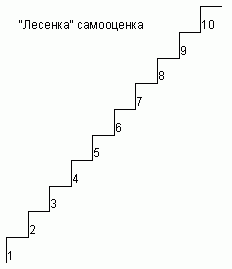 Показываем ребенку лесенку и говорим, что на самой нижней ступеньке стоят самые плохие мальчики и девочки.На второй - чуть-чуть получше, а вот на верхней ступеньке стоят самые хорошие, добрые и умные мальчики и девочки.На какую ступеньку поставил бы ты себя? (Нарисуй себя на этой ступенечке. Можно нарисовать 0, если ребенку трудно нарисовать человечка).Обработка результатов:1-3 ступенька - низкий уровень самооценки (заниженная);4-7 ступенька - средний уровень самооценки (правильный);8-10 ступенька - высокий уровень самооценки (завышенная).Приложение 5 к АДООП «Арт дети 2.0»Методика «Что такое хорошо и что такое плохо?»Учащихся просят привести примеры: доброго дела, свидетелем которого ты был; зла, сделанного тебе другими; справедливого поступка твоего знакомого; безвольного поступка; проявления безответственности и др.Обработка результатов.Степень сформированности понятий о нравственных качествах оценивается по 3-х бальной шкале:1 балл – если у ребенка сформировано неправильное представление о данном нравственном понятии;2 балла – если представление о нравственном понятии правильное, но недостаточно четкое и полное;3 балла – если сформировано полное и четкое представление.Приложение 6 к АДООП «Арт дети 2.0»Методика проведения «Рукавички»Метод оценивания: наблюдение за взаимодействием и анализ результата.Описание задания: Детям, сидящим парами, дают по одному изображению рукавички и просят украсить их так, чтобы они составили пару, т.е. были бы одинаковыми.Инструкция: «Дети, перед Вами лежат две нарисованные рукавички и карандаши. Рукавички надо украсить так, чтобы получилась пара, - для этого они должны быть одинаковыми. Вы сами можете придумать узор, но сначала надо договориться между собой, какой узор рисовать, а потом приступать к рисованию».Материал: Каждая пара учеников получает изображение рукавиц (на правую и левую руку) и по одинаковому набору карандашей.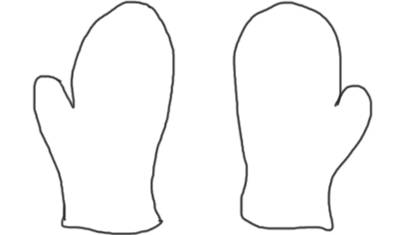 2. Работа учащихся в классе парами.Критерии оценки «Рукавички»· продуктивность совместной деятельности оценивается по степени сходства узоров на рукавичках;· умение детей договариваться, приходить к общему решению, умение убеждать, аргументировать и т.д.;· взаимный контроль по ходу выполнения деятельности: замечают ли дети друг у друга отступления от первоначального замысла, как на них реагируют;· взаимопомощь по ходу рисования,· эмоциональное отношение к совместной деятельности: позитивное (работают с удовольствием и интересом), нейтральное (взаимодействуют друг с другом в силу необходимости) или отрицательное (игнорируют друг друга, ссорятся и др.).Показатели уровня выполнения задания:1) низкий уровень – в узорах явно преобладают различия или вообще нет сходства; дети не пытаются договориться или не могут прийти к согласию, настаивают на своем;2) средний уровень – сходство частичное: отдельные признаки (цвет или форма некоторых деталей) совпадают, но имеются и заметные отличия;3) высокий уровень – рукавички украшены одинаковым или весьма похожим узором; дети активно обсуждают возможный вариант узора; приходят к согласию относительно способа раскрашивания рукавичек; сравнивают способы действия и координируют их, строя совместное действие; следят за реализацией принятого замысла.Приложение 7 к АДООП «Арт дети 2.0»Методика проведения «Узор под диктовку»Описание задания: двоих детей усаживают друг напротив друга за стол, перегороженный экраном (ширмой), одному дается образец узора на карточке, другому — фишки, из которых этот узор надо выложить. Первый ребенок диктует, как выкладывать узор, второй — действует по его инструкции. Ему разрешается задавать любые вопросы, но нельзя смотреть на узор. После выполнения задания дети меняются ролями, выкладывая новый узор того же уровня сложности. Для тренировки вначале детям разрешается ознакомиться с материалами и сложить один-два узора по образцу.Материал: набор из трех белых и трех цветных квадратных фишек (одинаковых по размеру), четыре карточки с образцами узоров (рис. 1).1 вариант.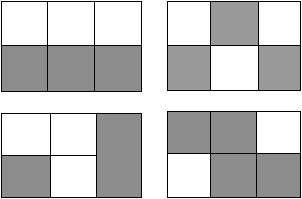 2 вариант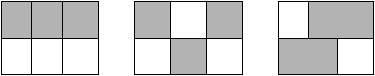 Инструкция: «Сейчас мы будем складывать картинки по образцу. Но делать это мы будем не как обычно, а вдвоем, под диктовку друг друга. Для этого один из Вас получит карточку с образцом узора, а другой — квадраты и заготовки для его составления. Один диктует, как надо составлять узор, другой узор выкладывает, приклеивая квадраты. Можно задавать любые вопросы, но смотреть на узор нельзя. Сначала диктует один, потом другой, - Вы поменяетесь ролями. А для начала давайте потренируемся, как надо складывать узор».- Приклеиваем первый квадрат в первом ряду, затем второй во втором ряду, третий во втором ряду.- Приклеиваем первый квадрат в первом ряду, затем второй в первом ряду, третий во втором ряду.- Приклеиваем первый квадрат в первом ряду, затем второй во втором ряду, третий квадрат в первом ряду.Критерии оценки «Узор под диктовку»· продуктивность совместной деятельности оценивается по сходству выложенных узоров с образцами;· способность строить понятные для партнера высказывания, учитывающие, что он знает и видит, а что нет; в данном случае достаточно точно, последовательно и полно указать ориентиры действия по построению узора;· умение задавать вопросы, чтобы с их помощью получить необходимые сведения от партнера по деятельности;· способы взаимного контроля по ходу выполнения деятельности и взаимопомощи;· эмоциональное отношение к совместной деятельности: позитивное (работают с удовольствием и интересом), нейтральное (взаимодействуют друг с другом в силу необходимости), негативное.Показатели уровня выполнения задания:1) низкий уровень – узоры не построены или не похожи на образцы; указания не содержат необходимых ориентиров или формулируются непонятно; вопросы не по существу или формулируются непонятно для партнера;2) средний уровень – имеется хотя бы частичное сходство узоров с образцами; указания отражают часть необходимых ориентиров; вопросы и ответы позволяют получить недостающую информацию; частичное взаимопонимание;3) высокий уровень – узоры соответствуют образцам; в процессе активного диалога дети достигают взаимопонимания и обмениваются необходимой и достаточной информацией для построения узоров; доброжелательно следят за реализацией принятого замысла и соблюдением правил.Приложение 8 к АДООП «Арт дети 2.0»Гимнастика для глаз(По словам психоаналитиков, если эту гимнастику проводить регулярно, зрение у человека восстанавливается полностью, и он может отказаться от очков.)1. Сидя за столом расслабиться и медленно подвигать зрачками слева направо. Затем справа налево. Повторить по 3 раза в каждую сторону.2. Медленно переводить взгляд вверх–вниз, затем наоборот. Повторить 3 раза.3. Представить вращающийся перед вами обод велосипедного колеса и наметить на нем определенную точку, следить за вращением этой точки. Сначала в одну сторону, затем в другую. Повторить 3 раза.4. Положить ладони одну на другую так, чтобы образовался треугольник, закрыть этим треугольником глаза и повторить все упражнения в той последовательности, как описано выше.Приложение 9 к АДООП «Арт дети 2.0»Гимнастика для рук(Руки на столе перед грудью согнуты в локтях)- Наши пальчики проснулись. (Руки вверх, локти на столе, пальцы широкоразвести в стороны, напряжены)-С добрым утром! (Пальцы рук переплести -"рукопожатие")-Потянулись, потянулись, потянулись. (Не разжимая пальцев, руки вверх,потянуться)-Стали дружно умываться. (Ладошки трут друг друга, имитируянамыливание)-Полотенцем вытираться.(Поочередные скользящие движения руками от основания тыльной стороныкисти к кончикам пальцев)- Каждый пальчик вытираем, не один не забываем.(Каждый пальчик массируется (имитируется процесс вытирания рук)- Дружно делаем зарядку!(Пальцы рук переплетены, вращательные движения кистями рук вперед иназад. Пальцы расслаблены, взмахи кистями).Приложение 10 к АДООП «Арт дети 2.0»Правильная поза учащегося во время занятий1. За столом (партой): Длина сиденья стула должна соответствовать длине бедер ребенка. Высота ножек стула должна равняться длине голеней. Голеностопный, коленный и тазобедренный суставы при сидении образуют прямой угол. Между краем стола и грудной клеткой сидящего ребенка необходимо выдерживать расстояние, равное ширине кисти ребенка.2. При занятиях: Сидеть нужно с одинаковой нагрузкой на обе ягодицы. Позвоночник опирается на спинку стула. Предплечья лежат на поверхности стола симметрично и свободно. Надплечья находятся на одном уровне. Голова чуть наклонена вперед. Расстояние от глаз до стола (тетради, книги) соответствует 30—35 см. Тетрадь при письме должна лежать на столе под углом 30°. Левая рука (правая рука у левшей) учащегося поддерживает и двигает тетрадь снизу вверх.3. При чтении: Поза при чтении в основном совпадает с позой при письме. Предплечья симметрично, без напряжения лежат на поверхности стола (парты, кисти поддерживают книгу с наклоном по отношению к глазам под углом 15°).4. Стоя: Стоять надо свободно, без напряжения, с равномерной нагрузкой на обе ноги. Голову не наклонять, следить за симметричным положением надплечий, углов лопаток.Приложение 11 к АДООП «Арт дети 2.0»Инструкция по технике безопасности и охране труда для обучающихся по программе «Арт-дети»»1.Общие требования безопасности. 1.1. Настоящая инструкция разработана для обучающихся объединения «Арт-дети». 1.2. Будьте внимательны и дисциплинированы, точно выполняйте указания педагога. 1.3. Обнаружив неисправность в электрических установках, находящихся под напряжением, немедленно сообщите об этом педагогу.2. До начала занятия 2.1. Входите в кабинет только с разрешения педагога. 2.2. Не приступайте к выполнению работы без разрешения педагога. 2.3. Перед выполнением работы внимательно изучите её содержание и ход выполнения. 2.4. Размещайте приборы, материалы, оборудование на своём рабочем месте таким образом, чтобы исключить их падение. 3. Во время занятия 3.1. Не оставляйте рабочее место без разрешения педагога. 3.2. Используйте инструменты и приспособления для занятий только по назначению. 3.3. Ножницы во время работы должны находиться с правой стороны кольцами к себе, лезвие сомкнуты. 3.4. Передавайте ножницы только в закрытом виде кольцами в сторону товарища. 3.5. Во время работы не вкалывайте иглы и булавки в одежду, в стол или другие предметы. Используйте специальную подушечку. 3.6. Храните иголки, булавки и другие материалы в определенном месте. 3.7. Используйте предметы рукоделия только по назначению. 3.8. Кусочки сломанной иглы не бросайте, сдайте педагогу. 3.9. Не перекусывайте нитку, леску зубами, можно поранить губы 4. В аварийных ситуациях 4.1. Во всех случаях обнаружения обрыва питания, неисправности электрооборудование, проявления гари немедленно сообщите об аварийной ситуации педагогу. 5. После окончания занятия 4.1. Приведите порядок своё рабочее место. 4.2. Проверьте количество иголок перед началом и после окончания работы. 4.3. Не оставляйте своё рабочее место без разрешения педагога.Рассмотрено  на заседании педагогического совета МБОУ ДО «Тазовский районный Дом творчества»Протокол №   от «   » сентября 2023г.Утверждено приказом заместителя директора по УВРМБОУ ДО «Тазовский районный Дом творчества» 			               №     от «   » сентября 2023г.                                                                            _________________А.С. Новоселовой№ п/пНазвание раздела, темыКоличество часовКоличество часовКоличество часовФормы промежуточной аттестации/контроля№ п/пНазвание раздела, темыВсегоТеорияПрактикаФормы промежуточной аттестации/контроля1Вводное занятие. Инструктаж по ТБ и ПБ20.51.5Тестирование2Сказкотерапия201193Куклотерапия80.57.54Игротерапия362345Изотерапия341336Песочная терапия60.55.57Библиотерапия60.55.58Имаготерапия 60.55.59Танцевально-двигательная терапия101910Музыкотерапия61511Анимационная терапия61512Итоговое занятие413Тестирование Итого144144144Год обучения (уровень)Дата начала занятийДата окончания занятийКол-во учебных недельКол-во учебных днейКол-во учебных часовРежим занятий115.09.31.05.36721444 часа в неделю, 2 занятия по 35 минут№ п/пОцениваемые качестваличностиОценки по вербальной шкалеОценки по вербальной шкалеОценки по вербальной шкалеОценки по вербальной шкале№ п/пОцениваемые качестваличностиданетиногдане знаю1Хороший2Добрый3Умный4Аккуратный5Послушный6Внимательный7Вежливый8Умелый (способный)9Трудолюбивый10Честный